Project Directions: With a partner, create a newspaper aHeadingfrom the American Colonies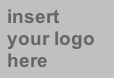 